Publicado en 28231 Las Rozas de Madrid el 03/05/2012 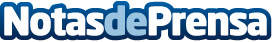 Crecimiento Smart4ads.Smart4ads, primera red de afiliación “SEO Friendly”, crece de forma muy rápida gracias a su tecnología innovadora y potencia su desarrollo internacional.Datos de contacto:Jean François Noualjeanfrancois.noual@smart4ads.comNota de prensa publicada en: https://www.notasdeprensa.es/crecimiento-smart4ads Categorias: Marketing E-Commerce Innovación Tecnológica http://www.notasdeprensa.es